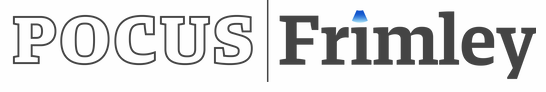 0800-0810: Registration0810-0815: Introduction0815-1050: Hands on session 11050-1105: Break and refreshments1105-1240: Hands on session 21240-1245: Closing remarks, end of the courseAorta 1 Aorta 2 Aorta 3Aorta 4Aorta 5Aorta 60815-0840Group 1Group 2Group 3Group 4Group 5Group 60840-0855Group 6Group 1Group 2Group 3Group 4Group 5e-FAST 1e-FAST 2e-FAST 3e-FAST 4e-FAST 5e-FAST 60855-0920Group 6Group 1Group 2Group 3Group 4Group 50920-0940Group 5Group 6Group 1Group 2Group 3Group 4Echo 1Echo 2Echo 3Echo 4Echo 5Echo 60940-1020Group 5Group 6Group 1Group 2Group 3Group 41020-1050Group 4Group 5Group 6Group 1Group 2Group 3DVT 1DVT 2DVT 3DVT 4DVT 5DVT 61105-1125Group 1Group 2Group 3Group 4Group 5Group 6GROUP ARUSH protocol(station 1)Vascular access(station 2)Fascia iliaca blockGROUP BRUSH protocolVascular accessFascia iliaca block1125-1150Group 1Group 2Group 31125-1150Group 4Group 5Group 61150-1215Group 3Group 1Group 21150-1215Group 6Group 4Group 51215-1240Group 2Group 3Group 11215-1240Group 5Group 6Group 4